Miss Dawson's Supply List    2018-20193rd-5th grade CIP at DELC Gold Academy   Rm. 111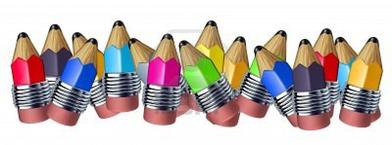 1 backpack 1 1in - 3 ringed binder3 pocket folders (just holes, no prongs)1 art box1 pair of scissors1 pair of either earbuds or headphones1 box crayons (8 count)  1 box markers4 glue sticks2-3 boxes of Kleenex3 containers of Lysol/Clorox cleaning wipes1 box of sandwich sized Ziploc or Slider bags1 box of gallon sized Ziploc or Slider bags1 toothbrush1 tube of toothpasteSnacks for your child only (we will have a daily snack time)1 change of clothes to keep at school (for minor accidents with food, etc.)Diapers/Pullups (if needed)Wipes (if needed)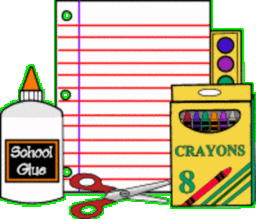 